Full Product Name:	Weego Jump Starter 22Model Name: 		22Model #:		N22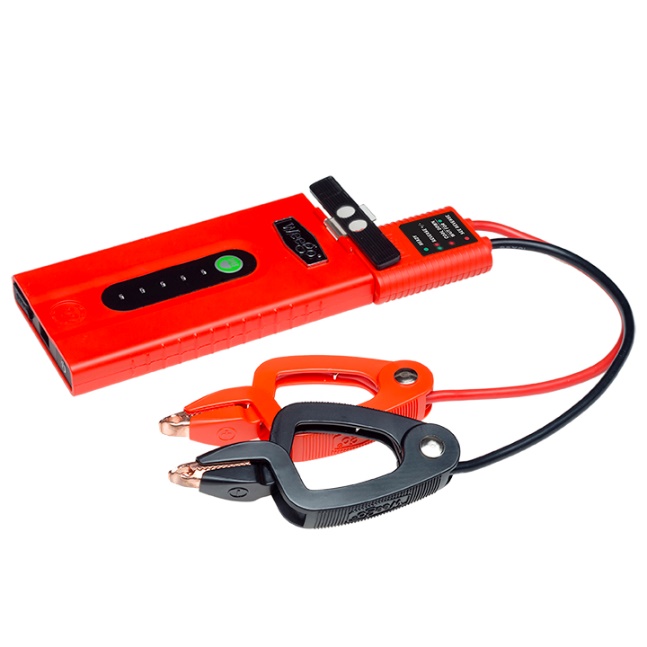 For more images, click HEREProduct Description:Incredibly compact but loaded with power, Weego Jump Starter 22 can start motorcycles, boats and 95% of cars and trucks on the road today. Seriously! Easily and safely jump start vehicles with up to 5L gas engines and 2.5L diesel engines. No experience required! Not only will Weego 22 jump start, it will: fast charge phones, tablets and other USB devices, and light your way with a bright, built-in flashlight. It's small enough that you can literally use it every day!  Safe and simple, patented Smarty Clamps® ensure that you can't make a mistake. Built to perform with durable, premium-quality components and an IP65 certification that means you can use Weego 22 in surf and turf. Staying power? Get 1000 charging cycles and over a year of standby power on a single charge. Award-winning, USA-designed and engineered, independently lab tested, verified specs (super important with portable jump starters), and hundreds of prestigious publication reviews are your assurance that Weego is the way to go!
Starts car, truck, boat, motorcycle, ATV gas engines up to 5L (diesel up to 2.5L)Patented, foolproof Smarty Clamps® have comprehensive safety protections built in plus lights and sounds to guide you through a safe and simple jump every timeAn extra-wide opening and power on both sides of the jaws guarantee a successful connectionErgonomic grips and unique, tapered tips ensure easier access to hard-to-reach battery terminals Detect-o-Matic™ USB charging automatically provides fastest charge to your phones and tablets250-lumen LED flashlight illuminates up to 7-hours and strobe and SOS modes last up to 14-hours on a single chargeHook and lanyard suspends Weego from a vehicle’s hood to light the engine below or to use as a camp or work lightSurf ‘n turf approved - IP65 rated for water, dust and dirt resistanceOver a year of standby power on a single chargeOffers over 1,000 full charging cyclesIdeal operating temperature range from -4°F to 140°FIndependent lab tested and backed by Crazy Long 18-month warrantyWhat’s in the Box (not really a 'Box'. You'll see):Battery packSmarty Clamps®Micro USB charging cordCar chargerHook & lanyardCarrying bagTin collectible boxOwner’s manualQuick start guideSpecs:Gas Engine Size:	up to 5L Diesel Engine Size: 	up to 2.5L Battery Capacity:	20 WhBattery Type:		Lithium-ion polymerVoltage Compatibility: 	12V onlyStarting/Peak Current:	150A/300AMax Input:		5V/3ARecharge time:		1.5 hours at 5V/3AMax Output USB:	5V or 9V/2.4AUSB Charging Port:	1LED Indicator Lights: 	5Charging Cycles: 	1,000 +Operating Temp:	-4°F to 140°FFlashlight:		250 lumen dual LED: Flashlight, Strobe & SOS modesFlashlight Duration:	Flashlight mode: up to 7 hrs.			Strobe/SOS mode: up to 14 hrs.Product Dims.:		6.25” L x 3.175” W x 0.75” HSmarty Clamps® Length: 18”Wire Gauge:		10 AWGPackaging Dims.:	7.875” L x 2.625” W x 6.25” HPackaged Weight:	2 lbs.Warranty: 		18-month
